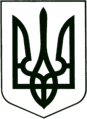 УКРАЇНА
МОГИЛІВ-ПОДІЛЬСЬКА МІСЬКА РАДА
ВІННИЦЬКОЇ ОБЛАСТІВИКОНАВЧИЙ КОМІТЕТ                                                           РІШЕННЯ №444Від 14.12.2022р.                                              м. Могилів-ПодільськийПро видачу дубліката свідоцтва про право власності на житло         Керуючись ст. 30 Закону України «Про місцеве самоврядування в Україні», ст.ст. 6, 8 Закону України «Про приватизацію державного житлового фонду», Положенням Державного комітету України по житлово-комунальному господарству від 15.09.1992 року №56 «Про порядок передачі квартир (будинків) у приватну власність громадян», у відповідності з роз’ясненням наданим в листі Державної реєстраційної служби України від 15.01.2013 року №12-06-15-13 «Щодо видачі дублікатів втрачених або зіпсованих документів», розглянувши заяву гр. __________________ за вх. №___________ від ___________ року про видачу дубліката свідоцтва про право власності на житло, -виконком міської ради ВИРІШИВ:1. Оформити та видати заявниці дублікат свідоцтва про право власності на      житло:    - на квартиру №__ по просп. ______________, ___ у м. Могилеві -        Подільському Вінницької області, видане на підставі розпорядження бюро по       приватизації державного житлового фонду виконкому міської ради       від _________ року №_________- гр. _____________________________.    2. Головному спеціалісту з житлових питань відділу комунального майна         управління житлово-комунального господарства міської ради Кушніру П.П.         здійснити заходи, передбачені чинним законодавством.    3. Контроль за виконанням даного рішення покласти на заступника міського         голови з питань діяльності виконавчих органів Слободянюка М.В..      Міський голова                                                   Геннадій ГЛУХМАНЮК